Name of Program: 	SDBA Basic Helm Accreditation 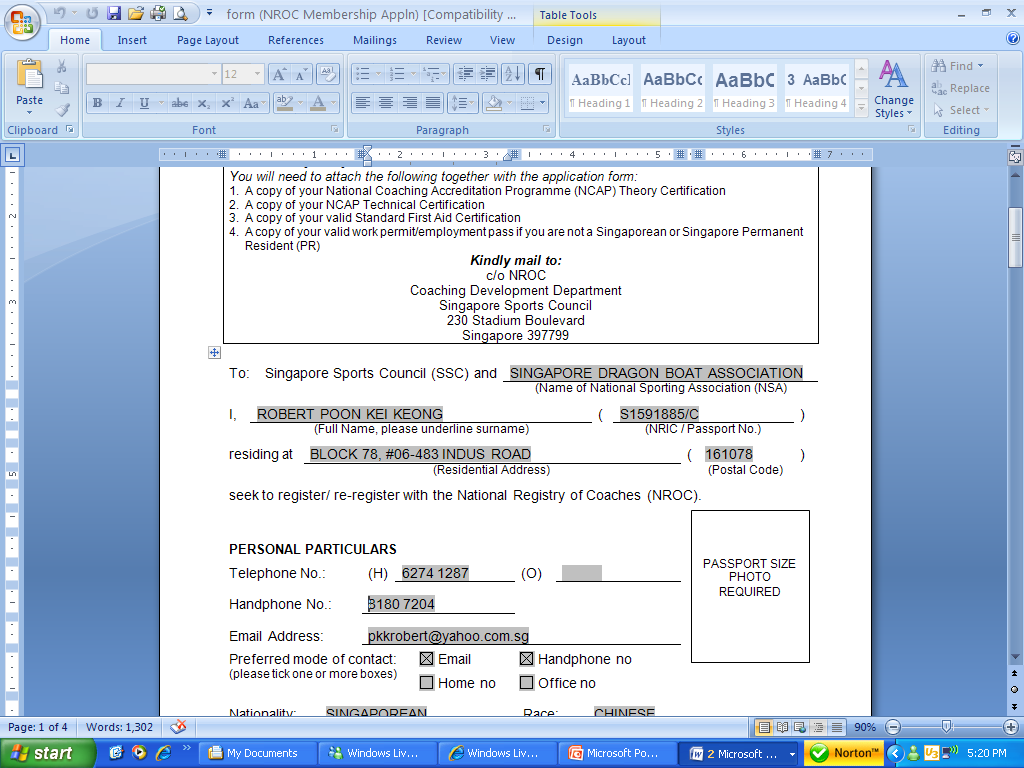 Date/Time:		27th April 2023, Thursday			7 pm to 10 pm (Theory)			30th April 2023, Sunday			10 am to 5 pm (Practical)Venue:			Kallang Water Sports Centre			10 Stadium Lane			Singapore 397774Fee:			S$216 (inclusive of 8% GST)			To be made only after confirmation of registrationClosing Date:		Thursday, 20th April 2023, 6 PMPre-requiste: 		1. Possessed a Standard First Aid and AED certificate			2. Able to swim 50m in light clothing with and without wearing PFDIndemnity FormBy registering in this SDBA Basic Helm Accreditation, I have agreed that I will not hold the Singapore Dragon Boat Association (SDBA), their appointed staff or officials, responsible for any mishaps, injuries, damages or loss of life and/or property that may occur in the workshop, or as a result of participating in this SDBA Basic Helm Accreditation. I will indemnify the SDBA, their appointed staff or officials, against any actions, proceedings, liabilities, claims, damages and expenses by any party however arising out of or in connection with this scheme. I. Declaration and Authorisation (For 21 years old and above)I hereby apply for the admission to the SDBA Basic Helm Accreditation 2023. I declare that the information given in this is true and complete. I understand if falsified information is submitted, admission will be rescinded.  If accepted for this SDBA Basic Helm Accreditation 2023, I will comply with all stated in the above (Point 1) of the SDBA.__________________________Signature of Participant and Date II. Parent’s/Guardian’s Consent (For below 21 years old)I, (Name) _______________________________, NRIC No.: _________________ *parent/guardian of (Name of participant) ____________________________ *consent / do not consent to my *child / ward participating in the abovementioned workshop.I understand that although SDBA will take all the necessary precautions to ensure the safety of my *child / ward, SDBA and their appointed staff or officials will not be liable for any accident, injury or loss sustained by my *child / ward during the workshop except where the same is caused by either the negligence or wilful act of omission of SDBA or their appointed staff or officials.I hereby apply on behalf of my *child / ward for the admission to the SDBA Basic Helm Accreditation 2023, I declare that the information given in this is true and complete.  I understand if falsified information is submitted, admission will be rescinded.  If accepted for this SDBA Basic Helm Accreditation 2023, my *child / ward will comply with all stated in the above (Point 1) of the SDBA.	________________Signature and DatePlease note the following:You may submit the completed application form via soft copy to admin@sdba.org.sg. Payment must be made by BANK TRANSFER to Singapore Dragon Boat Association.Bank Transfer:Name of Bank:			DBS Bank LtdName of Account: 		Singapore Dragon Boat AssociationAccount No:			DBS Current 025-902774-9Bank Code:			7171Branch Code:			025No receipt will be issued for cheque and bank transfer payments.For further information, please contact Mr Lim Wee Kok @ Tel: 64409763 or Email: admin@sdba.org.sg REGISTRATION FORM (Please type in your entries)REGISTRATION FORM (Please type in your entries)Name (as in NRIC/Passport)(Names not clearly written will not be accepted)Mailing AddressMobile No(do not provide Home & Office No)Email